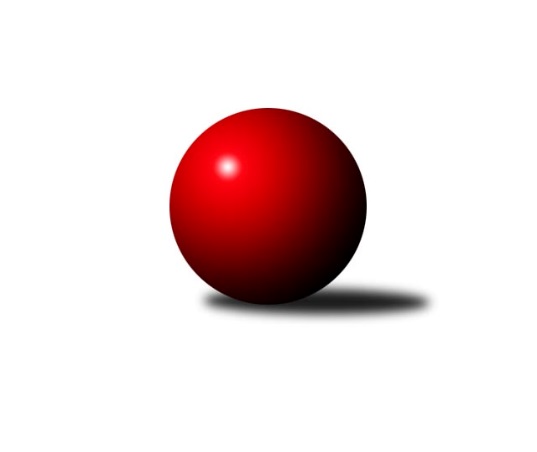 Č.2Ročník 2021/2022	24.9.2021Nejlepšího výkonu v tomto kole: 2898 dosáhlo družstvo: SKK Náchod BVýchodočeská divize 2021/2022Výsledky 2. kolaSouhrnný přehled výsledků:KK Zálabák Smiřice 	- TJ Dvůr Králové n. L. 	6:10	2609:2619		23.9.TJ Lokomotiva Trutnov B	- SKK Hořice C	10:6	2598:2514		23.9.TJ Červený Kostelec B	- SKK Třebechovice p. O.	14:2	2567:2476		24.9.SK Solnice 	- SKK Vrchlabí SPVR B	14:2	2523:2285		24.9.KK Dobruška 	- TJ Start Rychnov n. Kn. B	14:2	2716:2593		24.9.SKK Náchod B	- TJ Jiskra Hylváty	16:0	2898:2652		24.9.TJ Nová Paka 	- KK Vysoké Mýto 	6:10	2563:2601		24.9.Tabulka družstev:	1.	SK Solnice	2	2	0	0	28 : 4 	 	 2634	4	2.	KK Vysoké Mýto	2	2	0	0	26 : 6 	 	 2760	4	3.	TJ Lokomotiva Trutnov B	2	2	0	0	26 : 6 	 	 2607	4	4.	TJ Dvůr Králové n. L.	2	2	0	0	24 : 8 	 	 2639	4	5.	SKK Náchod B	2	1	0	1	22 : 10 	 	 2713	2	6.	TJ Nová Paka	2	1	0	1	20 : 12 	 	 2606	2	7.	KK Dobruška	2	1	0	1	18 : 14 	 	 2647	2	8.	TJ Červený Kostelec B	2	1	0	1	14 : 18 	 	 2608	2	9.	TJ Jiskra Hylváty	2	1	0	1	12 : 20 	 	 2651	2	10.	SKK Třebechovice p. O.	2	1	0	1	12 : 20 	 	 2527	2	11.	SKK Hořice C	2	0	0	2	8 : 24 	 	 2544	0	12.	KK Zálabák Smiřice	2	0	0	2	8 : 24 	 	 2511	0	13.	TJ Start Rychnov n. Kn. B	2	0	0	2	4 : 28 	 	 2618	0	14.	SKK Vrchlabí SPVR B	2	0	0	2	2 : 30 	 	 2365	0Podrobné výsledky kola:	 KK Zálabák Smiřice 	2609	6:10	2619	TJ Dvůr Králové n. L. 	Martin Kamenický	 	 240 	 226 		466 	 2:0 	 438 	 	213 	 225		Lukáš Blažej	Miroslav Cupal	 	 223 	 232 		455 	 2:0 	 400 	 	206 	 194		Luděk Horák	David Hanzlíček	 	 194 	 226 		420 	 0:2 	 441 	 	226 	 215		Petr Janeček	Anna Doškářová	 	 196 	 230 		426 	 0:2 	 469 	 	229 	 240		Jiří Rejl	Martin Ivan	 	 187 	 203 		390 	 0:2 	 428 	 	225 	 203		Martin Šnytr	Václav Šmída	 	 233 	 219 		452 	 2:0 	 443 	 	229 	 214		Ladislav Zívrrozhodčí: Václav ŠmídaNejlepší výkon utkání: 469 - Jiří Rejl	 TJ Lokomotiva Trutnov B	2598	10:6	2514	SKK Hořice C	Zdeněk Babka	 	 210 	 189 		399 	 0:2 	 422 	 	228 	 194		Kryštof Košťál	Karel Kratochvíl	 	 210 	 194 		404 	 0:2 	 441 	 	228 	 213		Ondřej Duchoň	Petr Holý	 	 241 	 208 		449 	 2:0 	 386 	 	176 	 210		Adam Balihar	Jaroslav Jeníček	 	 222 	 207 		429 	 2:0 	 407 	 	188 	 219		Ondřej Košťál	Miloš Veigl	 	 255 	 224 		479 	 2:0 	 417 	 	218 	 199		Nela Bagová	Martin Khol	 	 230 	 208 		438 	 0:2 	 441 	 	199 	 242		Karel Košťálrozhodčí: Zdeněk BabkaNejlepší výkon utkání: 479 - Miloš Veigl	 TJ Červený Kostelec B	2567	14:2	2476	SKK Třebechovice p. O.	Tomáš Kincl	 	 211 	 209 		420 	 2:0 	 414 	 	217 	 197		Jiří Bek	Petr Linhart	 	 229 	 218 		447 	 2:0 	 409 	 	210 	 199		Josef Dvořák	Kamil Mýl	 	 188 	 219 		407 	 0:2 	 428 	 	205 	 223		Oldřich Motyčka	Jakub Wenzel	 	 230 	 226 		456 	 2:0 	 430 	 	207 	 223		Miloš Kvapil	Daniel Bouda	 	 207 	 188 		395 	 2:0 	 366 	 	181 	 185		Luděk Moravec	Michal Vlček	 	 224 	 218 		442 	 2:0 	 429 	 	219 	 210		Robert Peterarozhodčí: Michal VlčekNejlepší výkon utkání: 456 - Jakub Wenzel	 SK Solnice 	2523	14:2	2285	SKK Vrchlabí SPVR B	Milan Hrubý	 	 189 	 229 		418 	 2:0 	 375 	 	183 	 192		Ondřej Votoček	Pavel Píč	 	 223 	 204 		427 	 2:0 	 368 	 	186 	 182		Pavel Gracias	Patrik Šindler	 	 206 	 214 		420 	 2:0 	 407 	 	186 	 221		Filip Matouš	Tomáš Hrubý	 	 214 	 201 		415 	 2:0 	 334 	 	178 	 156		Adam Svatý	Pavel Nosek	 	 213 	 197 		410 	 0:2 	 424 	 	211 	 213		Jan Horáček	Martin Nosek	 	 217 	 216 		433 	 2:0 	 377 	 	194 	 183		Michal Erbenrozhodčí: Vladimír SonnevendNejlepší výkon utkání: 433 - Martin Nosek	 KK Dobruška 	2716	14:2	2593	TJ Start Rychnov n. Kn. B	Martin Děkan	 	 236 	 222 		458 	 0:2 	 482 	 	244 	 238		Dalibor Ksandr	Michal Balcar	 	 232 	 234 		466 	 2:0 	 429 	 	212 	 217		Jiří Pácha	Lukáš Fanc	 	 218 	 195 		413 	 2:0 	 407 	 	215 	 192		Václav Buřil	Roman Václavek	 	 236 	 228 		464 	 2:0 	 406 	 	186 	 220		Ilona Sýkorová	Josef Kupka	 	 233 	 219 		452 	 2:0 	 439 	 	203 	 236		Michal Kala	Jan Králíček	 	 235 	 228 		463 	 2:0 	 430 	 	227 	 203		Petr Gálusrozhodčí: Michal BalcarNejlepší výkon utkání: 482 - Dalibor Ksandr	 SKK Náchod B	2898	16:0	2652	TJ Jiskra Hylváty	Martin Hanuš	 	 276 	 240 		516 	 2:0 	 430 	 	203 	 227		Tomáš Skala	František Hejna	 	 262 	 251 		513 	 2:0 	 435 	 	220 	 215		Matěj Mach	Adéla Víšová	 	 252 	 218 		470 	 2:0 	 439 	 	212 	 227		Tomáš Pražák	Lucie Slavíková	 	 230 	 219 		449 	 2:0 	 442 	 	215 	 227		Milan Vencl	Mikuláš Martinec	 	 263 	 210 		473 	 2:0 	 447 	 	230 	 217		Vojtěch Morávek	Jaroslav Špicner	 	 240 	 237 		477 	 2:0 	 459 	 	241 	 218		Zdeněk Kaplanrozhodčí: Jiří Doucha ml.Nejlepší výkon utkání: 516 - Martin Hanuš	 TJ Nová Paka 	2563	6:10	2601	KK Vysoké Mýto 	Jaromír Erlebach	 	 224 	 232 		456 	 2:0 	 447 	 	228 	 219		Václav Kašpar	Erik Folta *1	 	 187 	 214 		401 	 0:2 	 432 	 	225 	 207		Tomáš Kyndl	Jiří Bajer	 	 203 	 240 		443 	 2:0 	 437 	 	229 	 208		Martin Prošvic	Vojtěch Kazda	 	 234 	 202 		436 	 2:0 	 406 	 	205 	 201		Petr Bartoš	Jan Šmidrkal	 	 196 	 194 		390 	 0:2 	 407 	 	190 	 217		Tomáš Brzlínek	Jan Ringel	 	 206 	 231 		437 	 0:2 	 472 	 	216 	 256		Jaroslav Stráníkrozhodčí: Dobroslav Lánskýstřídání: *1 od 51. hodu Dobroslav LánskýNejlepší výkon utkání: 472 - Jaroslav StráníkPořadí jednotlivců:	jméno hráče	družstvo	celkem	plné	dorážka	chyby	poměr kuž.	Maximum	1.	Václav Kašpar 	KK Vysoké Mýto 	480.00	316.0	164.0	1.5	2/2	(513)	2.	Tomáš Kyndl 	KK Vysoké Mýto 	474.50	311.5	163.0	3.5	2/2	(517)	3.	Dalibor Ksandr 	TJ Start Rychnov n. Kn. B	471.00	320.0	151.0	4.5	2/2	(482)	4.	Petr Holý 	TJ Lokomotiva Trutnov B	470.00	313.0	157.0	4.0	2/2	(491)	5.	Jaroslav Stráník 	KK Vysoké Mýto 	469.50	308.0	161.5	2.5	2/2	(472)	6.	František Hejna 	SKK Náchod B	469.00	309.0	160.0	3.0	2/2	(513)	7.	Miloš Veigl 	TJ Lokomotiva Trutnov B	466.50	320.5	146.0	5.5	2/2	(479)	8.	Martin Nosek 	SK Solnice 	466.00	315.0	151.0	3.0	2/2	(499)	9.	Jaromír Erlebach 	TJ Nová Paka 	464.00	297.0	167.0	5.0	1/1	(472)	10.	Lukáš Blažej 	TJ Dvůr Králové n. L. 	461.50	314.0	147.5	3.0	2/2	(485)	11.	Adéla Víšová 	SKK Náchod B	459.50	299.5	160.0	1.5	2/2	(470)	12.	Roman Václavek 	KK Dobruška 	457.50	306.0	151.5	3.5	2/2	(464)	13.	Martin Prošvic 	KK Vysoké Mýto 	457.00	316.0	141.0	5.5	2/2	(477)	14.	Jiří Bajer 	TJ Nová Paka 	455.00	298.5	156.5	3.0	1/1	(467)	15.	Jaroslav Špicner 	SKK Náchod B	453.00	304.0	149.0	2.5	2/2	(477)	16.	Tomáš Brzlínek 	KK Vysoké Mýto 	453.00	307.0	146.0	7.0	2/2	(499)	17.	Tomáš Pražák 	TJ Jiskra Hylváty	453.00	312.0	141.0	7.0	2/2	(467)	18.	Jakub Wenzel 	TJ Červený Kostelec B	451.50	307.0	144.5	5.5	2/2	(456)	19.	Petr Linhart 	TJ Červený Kostelec B	450.00	320.5	129.5	5.5	2/2	(453)	20.	Michal Balcar 	KK Dobruška 	449.50	295.0	154.5	4.0	2/2	(466)	21.	Zdeněk Kaplan 	TJ Jiskra Hylváty	449.50	301.5	148.0	5.0	2/2	(459)	22.	Mikuláš Martinec 	SKK Náchod B	447.50	309.5	138.0	7.0	2/2	(473)	23.	Pavel Píč 	SK Solnice 	447.00	303.0	144.0	6.0	2/2	(467)	24.	Ladislav Zívr 	TJ Dvůr Králové n. L. 	446.00	304.5	141.5	5.0	2/2	(449)	25.	Michal Vlček 	TJ Červený Kostelec B	445.50	306.5	139.0	4.0	2/2	(449)	26.	Jan Králíček 	KK Dobruška 	444.00	301.0	143.0	5.5	2/2	(463)	27.	Milan Vencl 	TJ Jiskra Hylváty	443.50	297.5	146.0	6.0	2/2	(445)	28.	Josef Kupka 	KK Dobruška 	443.50	307.5	136.0	8.0	2/2	(452)	29.	Jan Ringel 	TJ Nová Paka 	443.50	308.0	135.5	6.0	1/1	(450)	30.	Ondřej Duchoň 	SKK Hořice C	441.00	308.5	132.5	8.5	2/2	(441)	31.	Martin Děkan 	KK Dobruška 	439.00	295.0	144.0	5.0	2/2	(458)	32.	Vojtěch Kazda 	TJ Nová Paka 	439.00	301.0	138.0	4.5	1/1	(442)	33.	Petr Janeček 	TJ Dvůr Králové n. L. 	437.50	309.5	128.0	4.5	2/2	(441)	34.	Petr Gálus 	TJ Start Rychnov n. Kn. B	437.50	309.5	128.0	6.5	2/2	(445)	35.	Martin Kamenický 	KK Zálabák Smiřice 	437.50	309.5	128.0	7.0	2/2	(466)	36.	Karel Košťál 	SKK Hořice C	437.00	289.0	148.0	3.5	2/2	(441)	37.	Milan Hrubý 	SK Solnice 	437.00	308.0	129.0	9.5	2/2	(456)	38.	Michal Kala 	TJ Start Rychnov n. Kn. B	436.00	302.0	134.0	6.5	2/2	(439)	39.	Martin Khol 	TJ Lokomotiva Trutnov B	435.50	304.0	131.5	5.5	2/2	(438)	40.	Miroslav Cupal 	KK Zálabák Smiřice 	434.50	297.5	137.0	2.0	2/2	(455)	41.	Miloš Kvapil 	SKK Třebechovice p. O.	434.00	295.5	138.5	4.0	2/2	(438)	42.	Martin Šnytr 	TJ Dvůr Králové n. L. 	432.50	299.5	133.0	8.0	2/2	(437)	43.	Jiří Bek 	SKK Třebechovice p. O.	432.00	292.0	140.0	2.0	2/2	(450)	44.	Jiří Pácha 	TJ Start Rychnov n. Kn. B	432.00	296.5	135.5	7.0	2/2	(435)	45.	Robert Petera 	SKK Třebechovice p. O.	431.50	288.0	143.5	0.5	2/2	(434)	46.	Pavel Nosek 	SK Solnice 	431.00	299.5	131.5	8.5	2/2	(452)	47.	Tomáš Kincl 	TJ Červený Kostelec B	428.50	284.0	144.5	4.5	2/2	(437)	48.	Patrik Šindler 	SK Solnice 	427.00	309.5	117.5	7.5	2/2	(434)	49.	Lucie Slavíková 	SKK Náchod B	426.50	294.5	132.0	4.5	2/2	(449)	50.	Petr Bartoš 	KK Vysoké Mýto 	426.00	288.5	137.5	3.5	2/2	(446)	51.	Adam Balihar 	SKK Hořice C	425.50	290.5	135.0	9.0	2/2	(465)	52.	Matěj Mach 	TJ Jiskra Hylváty	425.50	304.5	121.0	9.0	2/2	(435)	53.	Tomáš Hrubý 	SK Solnice 	425.50	305.0	120.5	8.0	2/2	(436)	54.	Václav Buřil 	TJ Start Rychnov n. Kn. B	421.50	285.0	136.5	8.5	2/2	(436)	55.	Jaroslav Jeníček 	TJ Lokomotiva Trutnov B	421.00	283.0	138.0	6.5	2/2	(429)	56.	Daniel Bouda 	TJ Červený Kostelec B	420.00	287.5	132.5	4.5	2/2	(445)	57.	Oldřich Motyčka 	SKK Třebechovice p. O.	418.00	308.0	110.0	9.5	2/2	(428)	58.	Nela Bagová 	SKK Hořice C	416.00	290.0	126.0	10.5	2/2	(417)	59.	Kryštof Košťál 	SKK Hořice C	414.00	292.0	122.0	8.5	2/2	(422)	60.	Lukáš Fanc 	KK Dobruška 	413.00	308.0	105.0	7.5	2/2	(413)	61.	Ondřej Votoček 	SKK Vrchlabí SPVR B	412.00	276.5	135.5	5.5	2/2	(449)	62.	Josef Dvořák 	SKK Třebechovice p. O.	411.00	287.0	124.0	8.0	2/2	(413)	63.	Ondřej Košťál 	SKK Hořice C	410.50	288.0	122.5	11.0	2/2	(414)	64.	Jan Šmidrkal 	TJ Nová Paka 	408.50	286.5	122.0	5.0	1/1	(427)	65.	Luděk Horák 	TJ Dvůr Králové n. L. 	408.00	280.5	127.5	9.5	2/2	(416)	66.	Michal Erben 	SKK Vrchlabí SPVR B	408.00	290.0	118.0	8.5	2/2	(439)	67.	Karel Kratochvíl 	TJ Lokomotiva Trutnov B	405.00	272.5	132.5	7.0	2/2	(406)	68.	Filip Matouš 	SKK Vrchlabí SPVR B	390.50	284.0	106.5	13.0	2/2	(407)	69.	Pavel Gracias 	SKK Vrchlabí SPVR B	386.50	287.0	99.5	10.0	2/2	(405)	70.	Martin Ivan 	KK Zálabák Smiřice 	384.50	273.5	111.0	10.0	2/2	(390)		Martin Hanuš 	SKK Náchod B	516.00	339.0	177.0	3.0	1/2	(516)		Jiří Rejl 	TJ Dvůr Králové n. L. 	469.00	319.0	150.0	3.0	1/2	(469)		Libor Čaban 	TJ Jiskra Hylváty	453.00	296.0	157.0	5.0	1/2	(453)		Michal Janeček 	KK Zálabák Smiřice 	453.00	320.0	133.0	3.0	1/2	(453)		Václav Šmída 	KK Zálabák Smiřice 	452.00	300.0	152.0	2.0	1/2	(452)		Vojtěch Morávek 	TJ Jiskra Hylváty	447.00	281.0	166.0	5.0	1/2	(447)		Radek Urgela 	KK Zálabák Smiřice 	438.00	311.0	127.0	8.0	1/2	(438)		Jan Janeček 	TJ Dvůr Králové n. L. 	437.00	298.0	139.0	8.0	1/2	(437)		Zdeněk Mařák 	SKK Třebechovice p. O.	435.00	298.0	137.0	3.0	1/2	(435)		Matěj Stančík 	TJ Start Rychnov n. Kn. B	433.00	301.0	132.0	10.0	1/2	(433)		Tomáš Skala 	TJ Jiskra Hylváty	430.00	291.0	139.0	9.0	1/2	(430)		Milan Januška 	TJ Jiskra Hylváty	429.00	295.0	134.0	6.0	1/2	(429)		Anna Doškářová 	KK Zálabák Smiřice 	426.00	297.0	129.0	8.0	1/2	(426)		Jan Horáček 	SKK Vrchlabí SPVR B	424.00	287.0	137.0	6.0	1/2	(424)		David Hanzlíček 	KK Zálabák Smiřice 	420.00	295.0	125.0	4.0	1/2	(420)		Karel Slavík 	TJ Lokomotiva Trutnov B	419.00	270.0	149.0	4.0	1/2	(419)		František Adamů  st.	TJ Červený Kostelec B	417.00	292.0	125.0	6.0	1/2	(417)		Vladimír Cerman 	SKK Vrchlabí SPVR B	413.00	298.0	115.0	10.0	1/2	(413)		Kamil Mýl 	TJ Červený Kostelec B	407.00	273.0	134.0	5.0	1/2	(407)		Ilona Sýkorová 	TJ Start Rychnov n. Kn. B	406.00	291.0	115.0	10.0	1/2	(406)		Zdeněk Babka 	TJ Lokomotiva Trutnov B	399.00	276.0	123.0	12.0	1/2	(399)		Jiří Doucha  ml.	SKK Náchod B	398.00	284.0	114.0	7.0	1/2	(398)		Luděk Moravec 	SKK Třebechovice p. O.	366.00	260.0	106.0	9.0	1/2	(366)		Josef Rychtář 	SKK Vrchlabí SPVR B	365.00	295.0	70.0	22.0	1/2	(365)		Adam Svatý 	SKK Vrchlabí SPVR B	334.00	263.0	71.0	17.0	1/2	(334)		Vít Paliarik 	KK Zálabák Smiřice 	319.00	232.0	87.0	18.0	1/2	(319)Sportovně technické informace:Starty náhradníků:registrační číslo	jméno a příjmení 	datum startu 	družstvo	číslo startu20911	Anna Šmídová	23.09.2021	KK Zálabák Smiřice 	1x26042	Vojtěch Morávek	24.09.2021	TJ Jiskra Hylváty	1x5786	Ilona Sýkorová	24.09.2021	TJ Start Rychnov n. Kn. B	1x23515	Tomáš Skala	24.09.2021	TJ Jiskra Hylváty	1x
Hráči dopsaní na soupisku:registrační číslo	jméno a příjmení 	datum startu 	družstvo	9608	David Hanzlíček	23.09.2021	KK Zálabák Smiřice 	23646	Jiří Rejl	23.09.2021	TJ Dvůr Králové n. L. 	Program dalšího kola:3. kolo1.10.2021	pá	17:00	SKK Třebechovice p. O. - TJ Nová Paka 	1.10.2021	pá	17:00	KK Vysoké Mýto  - KK Zálabák Smiřice 	1.10.2021	pá	17:00	TJ Start Rychnov n. Kn. B - SKK Náchod B	1.10.2021	pá	17:00	TJ Dvůr Králové n. L.  - TJ Lokomotiva Trutnov B	1.10.2021	pá	19:30	SKK Hořice C - SK Solnice 	1.10.2021	pá	20:00	SKK Vrchlabí SPVR B - KK Dobruška 	Nejlepší šestka kola - absolutněNejlepší šestka kola - absolutněNejlepší šestka kola - absolutněNejlepší šestka kola - absolutněNejlepší šestka kola - dle průměru kuželenNejlepší šestka kola - dle průměru kuželenNejlepší šestka kola - dle průměru kuželenNejlepší šestka kola - dle průměru kuželenNejlepší šestka kola - dle průměru kuželenPočetJménoNázev týmuVýkonPočetJménoNázev týmuPrůměr (%)Výkon1xMartin HanušNáchod B5161xJaroslav StráníkV. Mýto110.164721xFrantišek HejnaNáchod B5131xMartin HanušNáchod B109.965161xDalibor KsandrRychnov B4821xFrantišek HejnaNáchod B109.325131xMiloš VeiglTrutnov B4791xMiloš VeiglTrutnov B108.874791xJaroslav ŠpicnerNáchod B4771xJiří RejlDvůr Králové108.024691xMikuláš MartinecNáchod B4731xDalibor KsandrRychnov B107.72482